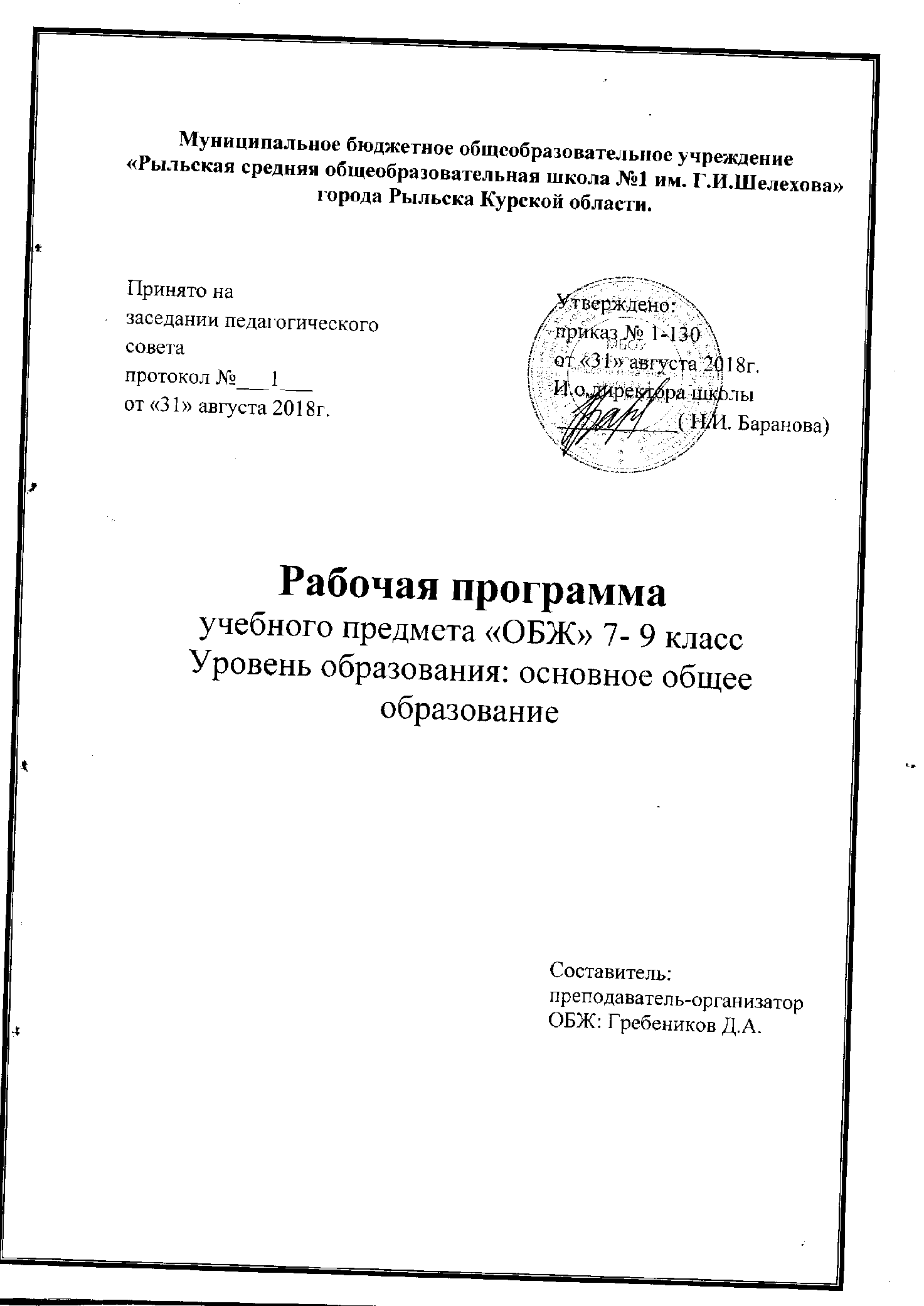 Структура рабочей программыПланируемы результаты изучения учебного предмета, курсаСодержание учебного предмета, курсаТематическое планированиеПланируемые результаты изучения учебного предмета, курсаВыпускник научится:• классифицировать и описывать потенциально опасные бытовые ситуации и объекты экономики, расположенные в районе проживания; чрезвычайные ситуации природного и техногенного характера, наиболее вероятные для региона проживания;• анализировать и характеризовать причины возникновения различных опасных ситуаций в повседневной жизни и их последствия, в том числе возможные причины и последствия пожаров, дорожно-транспортных происшествий (ДТП), загрязнения окружающей природной среды, чрезвычайных ситуаций природного и техногенного характера;• выявлять и характеризовать роль и влияние человеческого фактора в возникновении опасных ситуаций, обосновывать необходимость повышения уровня культуры безопасности жизнедеятельности населения страны в современных условиях;• формировать модель личного безопасного поведения по соблюдению правил пожарной безопасности в повседневной жизни; по поведению на дорогах в качестве пешехода, пассажира и водителя велосипеда, по минимизации отрицательного влияния на здоровье неблагоприятной окружающей среды;• разрабатывать личный план по охране окружающей природной среды в местах проживания; план самостоятельной подготовки к активному отдыху на природе и обеспечению безопасности отдыха; план безопасного поведения в условиях чрезвычайных ситуаций с учётом особенностей обстановки в регионе;• руководствоваться рекомендациями специалистов в области безопасности по правилам безопасного поведения в условиях чрезвычайных ситуаций природного и техногенного характера.Выпускник получит возможность научиться:• систематизировать основные положения нормативно-правовых актов Российской Федерации в области безопасности и обосновывать их значение для обеспечения национальной безопасности России в современном мире; раскрывать на примерах влияние последствий чрезвычайных ситуаций природного и техногенного характера на национальную безопасность Российской Федерации;• прогнозировать возможность возникновения опасных и чрезвычайных ситуаций по их характерным признакам;• характеризовать роль образования в системе формирования современного уровня культуры безопасности жизнедеятельности у населения страны;• проектировать план по повышению индивидуального уровня культуры безопасности жизнедеятельности для защищённости личных жизненно важных интересов от внешних и внутренних угроз.Защита населения Российской Федерации от чрезвычайных ситуацийВыпускник научится:• характеризовать в общих чертах организационные основы по защите населения Российской Федерации от чрезвычайных ситуаций мирного и военного времени; объяснять необходимость подготовки граждан к защите Отечества; устанавливать взаимосвязь между нравственной и патриотической проекцией личности и необходимостью обороны государства от внешних врагов;• характеризовать РСЧС: классифицировать основные задачи, которые решает РСЧС по защите населения страны от чрезвычайных ситуаций природного и техногенного характера; обосновывать предназначение функциональных и территориальных подсистем РСЧС; характеризовать силы и средства, которыми располагает РСЧС для защиты населения страны от чрезвычайных ситуаций природного и техногенного характера;• характеризовать гражданскую оборону как составную часть системы обеспечения национальной безопасности России: классифицировать основные задачи, возложенные на гражданскую оборону по защите населения РФ от чрезвычайных ситуаций мирного и военного времени; различать факторы, которые определяют развитие гражданской обороны в современных условиях; характеризовать и обосновывать основные обязанности граждан РФ в области гражданской обороны;• характеризовать МЧС России: классифицировать основные задачи, которые решает МЧС России по защите населения страны от чрезвычайных ситуаций мирного и военного времени; давать характеристику силам МЧС России, которые обеспечивают немедленное реагирование при возникновении чрезвычайных ситуаций;• характеризовать основные мероприятия, которые проводятся в РФ, по защите населения от чрезвычайных ситуаций мирного и военного времени;• анализировать систему мониторинга и прогнозирования чрезвычайных ситуаций и основные мероприятия, которые она в себя включает;• описывать основные задачи системы инженерных сооружений, которая существует в районе проживания, для защиты населения от чрезвычайных ситуаций природного и техногенного характера;• описывать существующую систему оповещения населения при угрозе возникновения чрезвычайной ситуации;• анализировать мероприятия, принимаемые МЧС России, по использованию современных технических средств для информации населения о чрезвычайных ситуациях;• характеризовать эвакуацию населения как один из основных способов защиты населения от чрезвычайных ситуаций мирного и военного времени; различать виды эвакуации; составлять перечень необходимых личных предметов на случай эвакуации;• характеризовать аварийно-спасательные и другие неотложные работы в очагах поражения как совокупность первоочередных работ в зоне чрезвычайной ситуации;• анализировать основные мероприятия, которые проводятся при аварийно-спасательных работах в очагах поражения;• описывать основные мероприятия, которые проводятся при выполнении неотложных работ;• моделировать свои действия по сигналам оповещения о чрезвычайных ситуациях в районе проживания при нахождении в школе, на улице, в общественном месте (в театре, библиотеке и др.), дома.Выпускник получит возможность научиться:• формировать основные задачи, стоящие перед образовательным учреждением, по защите учащихся и персонала от последствий чрезвычайных ситуаций мирного и военного времени;• подбирать материал и готовить занятие на тему «Основные задачи гражданской обороны по защите населения от последствий чрезвычайных ситуаций мирного и военного времени»;• обсуждать тему «Ключевая роль МЧС России в формировании культуры безопасности жизнедеятельности у населения Российской Федерации»;• различать инженерно-технические сооружения, которые используются в районе проживания, для защиты населения от чрезвычайных ситуаций техногенного характера, классифицировать их по предназначению и защитным свойствам.Основы противодействия терроризму и экстремизму в Российской ФедерацииВыпускник научится: • негативно относиться к любым видам террористической и экстремистской деятельности;• характеризовать терроризм и экстремизм как социальное явление, представляющее серьёзную угрозу личности, обществу и национальной безопасности России;• анализировать основные положения нормативно-правовых актов РФ по противодействию терроризму и экстремизму и обосновывать необходимость комплекса мер, принимаемых в РФ по противодействию терроризму;• воспитывать у себя личные убеждения и качества, которые способствуют формированию антитеррористического поведения и антиэкстремистского мышления;• обосновывать значение культуры безопасности жизнедеятельности в противодействии идеологии терроризма и экстремизма;• характеризовать основные меры уголовной ответственности за участие в террористической и экстремистской деятельности;• моделировать последовательность своих действий при угрозе террористического акта.Выпускник получит возможность научиться:• формировать индивидуальные основы правовой психологии для противостояния идеологии насилия;• формировать личные убеждения, способствующие профилактике вовлечения в террористическую деятельность;• формировать индивидуальные качества, способствующие противодействию экстремизму и терроризму;• использовать знания о здоровом образе жизни, социальных нормах и законодательстве для выработки осознанного негативного отношения к любым видам нарушений общественного порядка, употреблению алкоголя и наркотиков, а также к любым видам экстремистской и террористической деятельности.Основы медицинских знаний и здорового образа жизниОсновы здорового образа жизниВыпускник научится:• характеризовать здоровый образ жизни и его основные составляющие как индивидуальную систему поведения человека в повседневной жизни, обеспечивающую совершенствование его духовных и физических качеств; использовать знания о здоровье и здоровом образе жизни как средство физического совершенствования;• анализировать состояние личного здоровья и принимать меры по его сохранению, соблюдать нормы и правила здорового образа жизни для сохранения и укрепления личного здоровья;• классифицировать знания об основных факторах, разрушающих здоровье; характеризовать факторы, потенциально опасные для здоровья (вредные привычки, ранние половые связи и др.), и их возможные последствия;• систематизировать знания о репродуктивном здоровье как единой составляющей здоровья личности и общества; формировать личные качества, которыми должны обладать молодые люди, решившие вступить в брак;• анализировать основные демографические процессы в Российской Федерации; описывать и комментировать основы семейного законодательства в Российской Федерации; объяснить роль семьи в жизни личности и общества, значение семьи для обеспечения демографической безопасности государства.Выпускник получит возможность научиться:• использовать здоровьесберегающие технологии (совокупность методов и процессов) для сохранения и укрепления индивидуального здоровья, в том числе его духовной, физической и социальной составляющих.Основы медицинских знаний и оказание первой помощиВыпускник научится:• характеризовать различные повреждения и травмы, наиболее часто встречающиеся в быту, и их возможные последствия для здоровья;• анализировать возможные последствия неотложных состояний в случаях, если не будет своевременно оказана первая помощь;• характеризовать предназначение первой помощи пострадавшим; классифицировать средства, используемые при оказании первой помощи; соблюдать последовательность действий при оказании первой помощи при различных повреждениях, травмах, наиболее часто случающихся в быту; определять последовательность оказания первой помощи и различать её средства в конкретных ситуациях;• анализировать причины массовых поражений в условиях чрезвычайных ситуаций природного, техногенного и социального характера и систему мер по защите населения в условиях чрезвычайных ситуаций и минимизации массовых поражений; выполнять в паре/втроём приёмы оказания само- и взаимопомощи в зоне массовых поражений.Выпускник получит возможность научиться:• готовить и проводить занятия по обучению правилам оказания само- и взаимопомощи при наиболее часто встречающихся в быту повреждениях и травмах.Критерии и нормы оценки знаний, умений и навыковВсе тестовые задания оцениваются:- правильный ответ – 1 балл;- отсутствие ответа или неправильный ответ – 0 балловКритерии оценивания:«2» - менее 25% правильных ответов.«3» - от 25% до 50% правильных ответов.«4» - от 50% до 75% правильных ответов.«5» - от 75% и более правильных ответов.                          Оценка устных ответов обучающегося: Ответ оценивается отметкой «5», если обучающийся:• полно раскрыл содержание материала в объеме, предусмотренном программой и учебником;• изложил материал грамотным языком в определенной логической последовательности, точно используя терминологию;• показал умение иллюстрировать теоретические положения конкретными примерами, применять их в новой ситуации при выполнении практического задания;• продемонстрировал усвоение ранее изученных сопутствующих вопросов, сформированность и устойчивость используемых при ответе умений и навыков;• отвечал самостоятельно без наводящих вопросов учителя.  Возможны одна – две неточности при освещении второстепенных вопросов или выкладках, которые обучающийся легко исправил по замечанию учителя.Ответ оценивается отметкой «4», если: он удовлетворяет в основном требованиям на отметку «5», но при этом имеет один из недостатков:• в изложении допущены небольшие пробелы, не исказившие общего содержания ответа;• допущены один или два недочета при освещении содержания ответа, исправленные по замечанию учителя;• допущена ошибка или более двух недочетов при освещении второстепенных вопросов, легко исправленные по замечанию учителя.Отметка «3» ставится в следующих случаях:• неполно или непоследовательно раскрыто содержание материала, но показано общее понимание вопроса и продемонстрированы умения, достаточные для дальнейшего усвоения программного материала (определенные «Требованиям к математической подготовки обучающегося»);• имелись затруднения или допущены ошибки в определении понятий, исправленные после нескольких  вопросов;Отметка «2» ставится в следующих случаях:• не раскрыто основное содержание учебного материала;• обнаружено незнание или непонимание обучающимся большей или наибольшей части материала;Отметка «1» ставится, если:• ученик обнаружил полное незнание и непонимание изучаемого материала или не ответил ни на один из поставленных вопросов по изучаемому материалуЛичностные, метапредметные и предметные результаты освоения учебного предметаЛичностные результаты:усвоение правил индивидуального и коллективного без
опасного поведения в чрезвычайных ситуациях, угрожающих
жизни и здоровью людей, правил поведения на транспорте и
на дорогах;формирование понимания ценности здорового и безопасного образа жизни;усвоение  гуманистических,  демократических   и  традиционных ценностей многонационального российского общества;  воспитание  чувства  ответственности  и  долга  перед
Родиной,формирование ответственного отношения к учению, готовности и способности обучающихся к саморазвитию и самообразованию на основе мотивации к обучению и познанию, осознанному выбору и построению дальнейшей индивидуальной траектории образования на базе ориентировки в мире профессий и профессиональных предпочтений с учетом устойчивых познавательных интересов;формирование целостного мировоззрения, соответствующего современному уровню развития науки и общественной практике, учитывающего социальное, культурное, языковое, духовное многообразие современного мира:формирование готовности и способности вести диалог с другими людьми и достигать в нём взаимопонимания;освоение социальных норм, правил поведения, ролей и форм социальной жизни в группах и сообществах, включая взрослые и социальные сообщества;развитие правового мышления и компетентности в решении моральных проблем на основе личностного выбора, формирование нравственных чувств и нравственною поведения, осознанного и ответственного отношения к собственным поступкам;формирование коммуникативной компетентности в общении и сотрудничестве со сверстниками, старшими и младшими в процессе образовательной, общественно полезной, учебно-исследовательской, творческой и других видов деятельности;формирование основ экологической культуры на основе признания ценности жизни во всех ее проявлениях и необходимости ответственного, бережного отношения к окружающей среде;осознание значения семьи в жизни человека и общества, принятие ценности семейной жизни, уважительное и заботливое отношение к членам своей семьи;формирование анти экстремистского мышления и антитеррористического поведения, потребностей соблюдать нормы здорового образа жизни, осознанно выполнять правила безопасности жизнедеятельности.Метапредметные результаты:умение самостоятельно определять цели своего обучения, ставить и формулировать для себя новые задачи в учёбе и познавательной деятельности, развивать мотивы и интересы своей познавательной деятельности;умение самостоятельно планировать пути достижения целей защищённости, в том числе альтернативные, осознанно выбирать наиболее эффективные способы решения учебных и познавательных задач; умение соотносить свои действия с планируемыми результатами курса, осуществлять контроль своей деятельности в процессе достижения результата, определять способы действий в опасных и чрезвычайных ситуациях в рамках предложенных условий и требований, корректировать свои действия в соответствии с изменяющейся ситуацией;умение оценивать правильность выполнения учебной
задачи в области безопасности жизнедеятельности, собственные возможности ее решения;владение основами самоконтроля, самооценки, принятия решений и осуществления осознанною выбора в учебной и познавательной деятельности;умение определять поняли, создавать обобщения, устанавливать аналогии, классифицировать, самостоятельно выбирать основания и критерии (например, для классификации опасных и чрезвычайных ситуаций, видов террористической и экстремистской деятельности), устанавливать причинно-следственные связи, строить логическое рассуждение, умозаключение (индуктивное, дедуктивное и по аналогии) и делать выводы,умение создавать, применять и преобразовывать знаки и символы, модели и схемы дли решения учебных и познавательных задач;умение организовывать учебное сотрудничество и совместную деятельность с учителем и сверстниками; работать индивидуально и в группе: находить общее решение и разрешать конфликты на основе согласования позиций и учёта интересов; формулировать, аргументировать и отстаивать своё мнение;формирование и развитие компетентности в области использования информационно-коммуникационных технологий;освоение приемок действии в опасных и чрезвычайных ситуациях природного, техногенного и социального характера, в том числе оказание первой помощи пострадавшим;формирование умений взаимодействовать с окружающими, выполнять различные социальные роли во время и при ликвидации последствий чрезвычайных ситуаций.Предметные результаты:формирование современной культуры безопасности жизнедеятельности на основе понимания необходимости защита личности, общества и государства посредством осознания значимости безопасного поведения в условиях чрезвычайных ситуаций природного, техногенного и социального характера;формирование убеждения в необходимости безопасного и здорового образа жизни;понимание личной и общественной значимости современной культуры безопасности жизнедеятельности;понимание роли государства и действующего законодательства в обеспечении национальной безопасности и зашиты населения от опасных и чрезвычайных ситуаций природного, техногенного и социального характера, в том числе от экстремизма и  терроризма;понимание необходимости подготовки граждан к военной службе;формирование установки на здоровый образ жизни, исключающий употребление алкоголя, наркотиков, курение и нанесение иного вреда здоровью;формирование антиэкстремистской и антитеррористической личностной позиции;понимание необходимости сохранения природы и окружающей среды для полноценной жизни человека;знание основных опасных и чрезвычайных ситуаций природного, техногенного и социального характера, включая экстремизм и терроризм и их последствия для личности, общества и государства;знание и умение применять правила безопасного поведения в условиях опасных и чрезвычайных ситуаций;умение оказать первую помощь пострадавшим;умение предвидеть возникновение опасных ситуаций по характерным признакам их проявления, а также на основе информации, получаемой из различных источников;умение принимать обоснованные решения в конкретной опасной ситуации для минимизации последствий с учётом реально складывающейся обстановки и индивидуальных возможностей.Содержание учебного предметаОСНОВЫ   КОМПЛЕКСНОЙ   БЕЗОПАСНОСТИОбеспечение личной безопасности в повседневной жизниПожарная безопасность. Безопасность на дорогах. Безопасность в быту. Безопасность на водоёмах. Экология и безопасность.Обеспечение безопасности при активном отдыхе в природных условияхПодготовка к активному отдыху на природе. Активный отдых на природе и безопасность.Дальний (внутренний) и выездной туризм, меры безопасности.Обеспечение безопасности при автономном существовании человека в    природной среде.Обеспечение безопасностив чрезвычайных ситуациях природного, техногенногои социального характераЧрезвычайные ситуации природного характера. Чрезвычайные ситуации техногенного характера. Современный комплекс проб нем безопасности социального характера.Защита населения Российской Федерации от чрезвычайных ситуацийОрганизация защиты населенияРоссийской Федерации от чрезвычайных ситуацийПравовые основы обеспечения зашиты населения от чрезвычайных ситуаций мирного и военного времени.Организационные основы по обеспечению зашиты населения от чрезвычайных ситуаций мирного и военного времени.Основные мероприятия, проводимые в Российской Федерации, по защите населения от чрезвычайных ситуаций мирного и военного времени.Основы противодействия терроризму и экстремизму в Российской ФедерацииЭкстремизм и терроризм — чрезвычайные опасности для общества и государстваОсновные причины возникновения терроризма и экстремизма.Противодействие терроризму в мировом сообществе.Нормативно-правовая база противодействия терроризму, экстремизму и наркотизму в Российской ФедерацииПоложения Конституции Российской Федерации. Стратегия национальной безопасности Российской Федерации до 2020 г.Стратегия государственной антинаркотической политики Российской Федерации до 2020 г.Концепция противодействия терроризму в Российской Федерации.Содержание законов Российской Федерации о противодействии терроризму и экстремистской деятельности.Национальный антитеррористический комитет (НАК)Деятельность Федеральной службы контроля наркотиков России (ФСКН России) по остановке развития наркосистемы, изменению наркоситуации, ликвидации финансовой базы наркомафии.Профилактика наркозависимости.Организационные основы системы противодействия терроризму и экстремизму в Российской ФедерацииРоль правоохранительных органов и силовых структур в борьбе с терроризмом и проявлениями экстремизма.Контртеррористическая операция.Участие Вооружённых Сил Российской Федерации в борьбе с терроризмом.Духовно-нравственные основы противодействия терроризму и экстремизмуРоль нравственной позиции и выработка личных качеств в формировании анти террорист чес ко го поведения.Влияние уровня культуры в области безопасности жизнедеятельности на формирование антитеррористического поведения.Профилактика террористической и экстремистской деятельности.Ответственность несовершеннолетнихза антиобщественное поведение и за участиев террористической и экстремистской деятельностиУголовный кодекс Российской Федерации об ответственности за антиобщественное поведение, участие в террористической и экстремистской деятельности.Наказание за участие в террористической и экстремистской деятельности.Обеспечение личной безопасности при угрозе террористического актаВзрывы в метах массового скопления людей.Захват воздушных и морских судов, автомашин и других транспортных средств и удерживание в них заложников.Правила поведения при возможной опасности взрыва.Правила безопасного поведения, если  взрыв произошёл.Меры безопасности в случае похищения или захвата в заложники.Обеспечение безопасности при захвате самолёта. Правила поведения при перестрелке.ОСНОВЫ   ЗДОРОВОГО  ОБРАЗА   ЖИЗНИЗдоровый образ жизни и его составляющиеОсновные понятия о здоровье и здоровом образе жизни. Составляющие здорового образа жизни.Факторы, разрушающие здоровьеВредные привычки и их влияние на здоровье (курение, употребление алкоголя, наркомания).Ранние половые связи и их отрицательные последствия для здоровья человека.Инфекции, передаваемые половым путем, и их профилактикаПравовые аспекты взаимоотношения полов. Семья в современном обществе.ОСНОВЫ МЕДИЦИНСКИХ ЗНАНИЙ  И ОКАЗАНИЕ ПЕРВОЙ  ПОМОЩИОказание первой помощиПервая помощь и правила её оказания.Средства оказания первой помощи.Основные неинфекционные заболевания и их профилактика.Наиболее часто встречающиеся инфекционные заболевания, их возбудители, пути передачи, меры профилактики.Первая помощь при неотложных состояниях.Правила оказания первой помощи при неотложных состояниях.Первая помощь при массовых пораженияхКомплекс простейших мероприятий по оказанию первой помощи при массовых пораженияхТематическое планирование                                                                                                            приложение №1Муниципальное бюджетное общеобразовательное учреждение «Рыльская средняя общеобразовательная школа №1 им. Г.И.Шелехова» города Рыльска Курской области.Календарно-тематическое планированиеучебного предмета «Основы безопасности жизнедеятельности»уровень образования: основное общее образование7 классСоставитель:  Д.А. Гребеников,Преподаватель-организатор ОБЖ2018-2019 год.                                                                                                            приложение №1Муниципальное бюджетное общеобразовательное учреждение «Рыльская средняя общеобразовательная школа №1 им. Г.И.Шелехова» города Рыльска Курской области.Календарно-тематическое планированиеСоставитель: преподаватель-организатор ОБЖ: Гребеников Д.А.	2018-2019 год.Календарно-тематическое планирование с указанием основных видов учебной деятельности обучающихсяКалендарно-тематическое планирование с указанием основных видов учебной деятельности обучающихся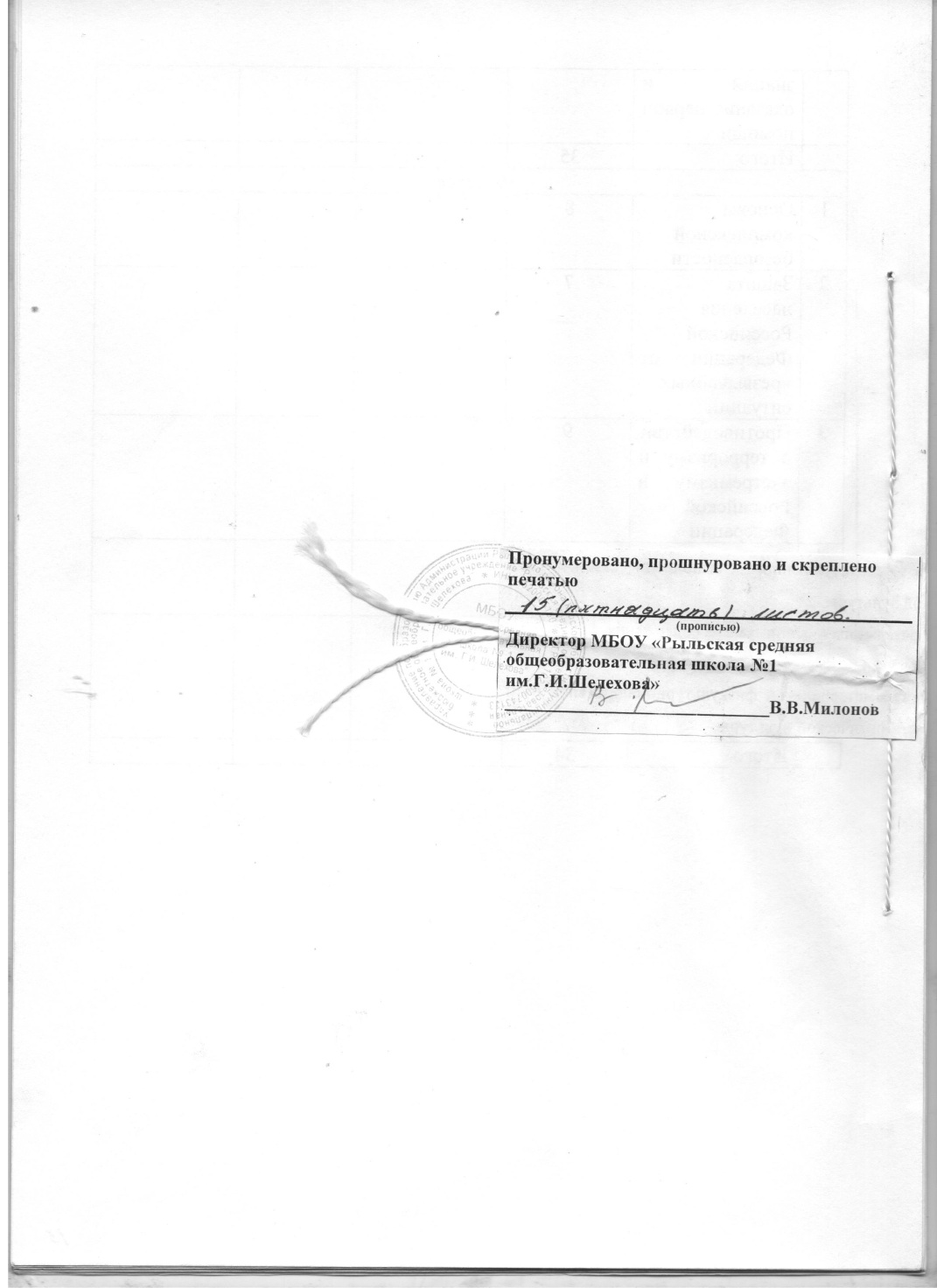 № п/пНаименование разделаКоличество часов (всего)Из них (количество часов)Из них (количество часов)Из них (количество часов)№ п/пНаименование разделаКоличество часов (всего)Лабораторные работы, практические работыЭкскурсии Контрольные работы7 класс7 класс7 класс7 класс7 класс7 класс1Основы комплексной безопасности162Защита населения Российской Федерации от чрезвычайных ситуаций83Основы противодействия терроризму и экстремизму44Основы здорового образа жизни35Основы медицинских знаний и оказание первой помощи3Итого348 класс 8 класс 8 класс 8 класс 8 класс 8 класс 1Основы комплексной безопасности162Защита населения Российской Федерации от чрезвычайных ситуаций73Основы здорового образа жизни84Основы медицинских знаний и оказание первой помощи3Итого349 класс9 класс9 класс9 класс9 класс9 класс1Основы комплексной безопасности82Защита населения Российской Федерации от чрезвычайных ситуаций73Противодействие терроризму и экстремизму в Российской Федерации94Основы здорового образа жизни85Основы медицинских знаний и оказание первой помощи2Итого34Принято на заседании педагогического советапротокол №__1___от «31» августа 2018г.Утверждено:приказ № 1-130от «31» августа 2018г.И.о.директора школы ___________( Н.И.Баранова)Принято на заседании педагогического советапротокол №__1___от «31» августа 2018г.Утверждено:приказ № 1-130от «31» августа 2018г.И.о. директора школы ___________( Н.И.Баранова)№ п/пТема урока Характеристика видов деятельности обучающихсяКоличество часовДатаДата№ п/пТема урока Характеристика видов деятельности обучающихсяКоличество часовПлан.         7 «А», «Б»факт.               7 «А», «Б»Модуль 1. Основы безопасности личности, общества и государства Модуль 1. Основы безопасности личности, общества и государства Модуль 1. Основы безопасности личности, общества и государства 28Раздел 1-2. Основы комплексной безопасности. Защита населения РФ от ЧСРаздел 1-2. Основы комплексной безопасности. Защита населения РФ от ЧСРаздел 1-2. Основы комплексной безопасности. Защита населения РФ от ЧС16Общие понятия об опасных и чрезвычайных ситуациях природного характера Общие понятия об опасных и чрезвычайных ситуациях природного характера Общие понятия об опасных и чрезвычайных ситуациях природного характера 31. Различные природные явления.Различают природные явления, которые оказывают влияние на безопасность жизнедеятельности человекаХарактеризуют и анализируют основные природные явления геологического, метеорологического, гидрологического и биологического происхождения.Объясняют понятия опасной и чрезвычайной ситуаций. Анализируют, в чём их сходство и различия103.09.2   Общая характеристика природных явлений.Различают природные явления, которые оказывают влияние на безопасность жизнедеятельности человекаХарактеризуют и анализируют основные природные явления геологического, метеорологического, гидрологического и биологического происхождения.Объясняют понятия опасной и чрезвычайной ситуаций. Анализируют, в чём их сходство и различия110.09.3Опасные и чрезвычайные ситуации природного характераРазличают природные явления, которые оказывают влияние на безопасность жизнедеятельности человекаХарактеризуют и анализируют основные природные явления геологического, метеорологического, гидрологического и биологического происхождения.Объясняют понятия опасной и чрезвычайной ситуаций. Анализируют, в чём их сходство и различия117.09.Чрезвычайные ситуации геологического происхождения Чрезвычайные ситуации геологического происхождения Чрезвычайные ситуации геологического происхождения 64Землетрясение.  Причины возникновения и возможные последствия.Характеризуют чрезвычайные ситуации геологического происхождения (землетрясения, извержения вулканов, оползни и обвалы). Объясняют причины возникновения чрезвычайных ситуаций геологического происхождения. Моделируют выполнение правил безопасного поведения при чрезвычайных ситуациях геологического происхождения, характерных для региона проживания учащихся124.09.5Защита населения от последствий землетрясенийХарактеризуют чрезвычайные ситуации геологического происхождения (землетрясения, извержения вулканов, оползни и обвалы). Объясняют причины возникновения чрезвычайных ситуаций геологического происхождения. Моделируют выполнение правил безопасного поведения при чрезвычайных ситуациях геологического происхождения, характерных для региона проживания учащихся101.10.6Правила безопасного поведения населения при землетрясении.Характеризуют чрезвычайные ситуации геологического происхождения (землетрясения, извержения вулканов, оползни и обвалы). Объясняют причины возникновения чрезвычайных ситуаций геологического происхождения. Моделируют выполнение правил безопасного поведения при чрезвычайных ситуациях геологического происхождения, характерных для региона проживания учащихся108.10.7Расположение вулканов на Земле, извержения вулкановХарактеризуют чрезвычайные ситуации геологического происхождения (землетрясения, извержения вулканов, оползни и обвалы). Объясняют причины возникновения чрезвычайных ситуаций геологического происхождения. Моделируют выполнение правил безопасного поведения при чрезвычайных ситуациях геологического происхождения, характерных для региона проживания учащихся115.10.8Последствия извержения вулканов. Защита населения.Характеризуют чрезвычайные ситуации геологического происхождения (землетрясения, извержения вулканов, оползни и обвалы). Объясняют причины возникновения чрезвычайных ситуаций геологического происхождения. Моделируют выполнение правил безопасного поведения при чрезвычайных ситуациях геологического происхождения, характерных для региона проживания учащихся122.109Оползни и обвалы, их последствия. Защита населенияХарактеризуют чрезвычайные ситуации геологического происхождения (землетрясения, извержения вулканов, оползни и обвалы). Объясняют причины возникновения чрезвычайных ситуаций геологического происхождения. Моделируют выполнение правил безопасного поведения при чрезвычайных ситуациях геологического происхождения, характерных для региона проживания учащихся129.10.Чрезвычайные ситуации метеорологического происхождения Чрезвычайные ситуации метеорологического происхождения Чрезвычайные ситуации метеорологического происхождения 310Ураганы и бури, причины их возникновения, возможные последствия. Характеризуют чрезвычайные ситуации метеорологического происхождения (ураганы, бури, смерчи)Объясняют причины возникновения чрезвычайных ситуаций метеорологического происхождения112.11.11Защита населения от последствий ураганов и бурьХарактеризуют чрезвычайные ситуации метеорологического происхождения (ураганы, бури, смерчи)Объясняют причины возникновения чрезвычайных ситуаций метеорологического происхождения119.11.12СмерчиХарактеризуют чрезвычайные ситуации метеорологического происхождения (ураганы, бури, смерчи)Объясняют причины возникновения чрезвычайных ситуаций метеорологического происхождения126.11.Чрезвычайные ситуации гидрологического происхождения  Чрезвычайные ситуации гидрологического происхождения  Чрезвычайные ситуации гидрологического происхождения  813 Наводнения. Виды наводнений и их причины. Объясняют и характеризуют причины возникновения чрезвычайных ситуаций гидрологического происхождения (наводнения, сели, цунами, снежные лавины)Моделируют в паре выполнение правил безопасного поведения при чрезвычайных ситуациях гидрологического происхождения, характерных для региона проживания учащихся103.12.14Защита населения от последствий наводненийОбъясняют и характеризуют причины возникновения чрезвычайных ситуаций гидрологического происхождения (наводнения, сели, цунами, снежные лавины)Моделируют в паре выполнение правил безопасного поведения при чрезвычайных ситуациях гидрологического происхождения, характерных для региона проживания учащихся110.12.15Рекомендации населению по действиям при угрозе и во время наводненияОбъясняют и характеризуют причины возникновения чрезвычайных ситуаций гидрологического происхождения (наводнения, сели, цунами, снежные лавины)Моделируют в паре выполнение правил безопасного поведения при чрезвычайных ситуациях гидрологического происхождения, характерных для региона проживания учащихся117.12.16Сели и их характеристика.Объясняют и характеризуют причины возникновения чрезвычайных ситуаций гидрологического происхождения (наводнения, сели, цунами, снежные лавины)Моделируют в паре выполнение правил безопасного поведения при чрезвычайных ситуациях гидрологического происхождения, характерных для региона проживания учащихся124.1217Защита населения от последствий селевых потоковОбъясняют и характеризуют причины возникновения чрезвычайных ситуаций гидрологического происхождения (наводнения, сели, цунами, снежные лавины)Моделируют в паре выполнение правил безопасного поведения при чрезвычайных ситуациях гидрологического происхождения, характерных для региона проживания учащихся114.01. 2019.18Цунами и их характеристикиОбъясняют и характеризуют причины возникновения чрезвычайных ситуаций гидрологического происхождения (наводнения, сели, цунами, снежные лавины)Моделируют в паре выполнение правил безопасного поведения при чрезвычайных ситуациях гидрологического происхождения, характерных для региона проживания учащихся121.01.19Защита населения от цунамиОбъясняют и характеризуют причины возникновения чрезвычайных ситуаций гидрологического происхождения (наводнения, сели, цунами, снежные лавины)Моделируют в паре выполнение правил безопасного поведения при чрезвычайных ситуациях гидрологического происхождения, характерных для региона проживания учащихся128.01.20Снежные лавиныОбъясняют и характеризуют причины возникновения чрезвычайных ситуаций гидрологического происхождения (наводнения, сели, цунами, снежные лавины)Моделируют в паре выполнение правил безопасного поведения при чрезвычайных ситуациях гидрологического происхождения, характерных для региона проживания учащихся104.02.Природные пожары и чрезвычайные ситуации биолого-социальиого происхождения Природные пожары и чрезвычайные ситуации биолого-социальиого происхождения Природные пожары и чрезвычайные ситуации биолого-социальиого происхождения 421 Лесные и торфяные пожары и их характеристика.Моделируют в паре на местности выполнение правил безопасного поведения при природных пожарах и чрезвычайных ситуациях биолого-со-циального происхождения, характерных для региона проживания учащихся. Анализируют причины возникновения природных пожаров и чрезвычайных ситуаций биолого-социального происхождения111.02.22 Профилактика лесных и торфяных пожаров, защита населенияМоделируют в паре на местности выполнение правил безопасного поведения при природных пожарах и чрезвычайных ситуациях биолого-со-циального происхождения, характерных для региона проживания учащихся. Анализируют причины возникновения природных пожаров и чрезвычайных ситуаций биолого-социального происхождения118.02.23Инфекционная заболеваемость людей и зашита населения.Моделируют в паре на местности выполнение правил безопасного поведения при природных пожарах и чрезвычайных ситуациях биолого-со-циального происхождения, характерных для региона проживания учащихся. Анализируют причины возникновения природных пожаров и чрезвычайных ситуаций биолого-социального происхождения125.02.24Эпизоотии и эпифитотииМоделируют в паре на местности выполнение правил безопасного поведения при природных пожарах и чрезвычайных ситуациях биолого-со-циального происхождения, характерных для региона проживания учащихся. Анализируют причины возникновения природных пожаров и чрезвычайных ситуаций биолого-социального происхождения104.03.Раздел 3. Основы противодействия терроризму и экстремизму в Российской Федерации Раздел 3. Основы противодействия терроризму и экстремизму в Российской Федерации Раздел 3. Основы противодействия терроризму и экстремизму в Российской Федерации 4Духовно-нравственные основы противодействия терроризму и экстремизму Духовно-нравственные основы противодействия терроризму и экстремизму Духовно-нравственные основы противодействия терроризму и экстремизму 425Терроризм и факторы риска вовлечении подростка в террористическую и экстремистскую деятельность.Характеризуют терроризм как преступление, не имеющее оправдания и представляющее одну из самых серьёзных угроз национальной безопасности России.Вырабатывают отрицательное отношение к любым видам террористической деятельности. Вырабатывают привычки, способствующие профилактике вовлечения в террористическую деятельность111.03.26Терроризм и факторы риска вовлечении подростка в террористическую и экстремистскую деятельность.Характеризуют терроризм как преступление, не имеющее оправдания и представляющее одну из самых серьёзных угроз национальной безопасности России.Вырабатывают отрицательное отношение к любым видам террористической деятельности. Вырабатывают привычки, способствующие профилактике вовлечения в террористическую деятельность118.03.27Роль нравственных позиций и личных качеств подростков в формировании антитеррористического поведенияХарактеризуют терроризм как преступление, не имеющее оправдания и представляющее одну из самых серьёзных угроз национальной безопасности России.Вырабатывают отрицательное отношение к любым видам террористической деятельности. Вырабатывают привычки, способствующие профилактике вовлечения в террористическую деятельность101.04.28Роль нравственных позиций и личных качеств подростков в формировании антитеррористического поведенияХарактеризуют терроризм как преступление, не имеющее оправдания и представляющее одну из самых серьёзных угроз национальной безопасности России.Вырабатывают отрицательное отношение к любым видам террористической деятельности. Вырабатывают привычки, способствующие профилактике вовлечения в террористическую деятельность108.04.Модуль 2. Основы медицинских знаний и здорового образа жизни Модуль 2. Основы медицинских знаний и здорового образа жизни Модуль 2. Основы медицинских знаний и здорового образа жизни 7Раздел 4. Основы здорового образа жизни (3 ч)Раздел 4. Основы здорового образа жизни (3 ч)Раздел 4. Основы здорового образа жизни (3 ч)Здоровый  образ жизни и его значение для гармоничного развития человека Здоровый  образ жизни и его значение для гармоничного развития человека Здоровый  образ жизни и его значение для гармоничного развития человека 329Психологическая уравновешенность.Характеризуют общие понятия о стрессе и психологической уравновешенности в системе здоровья.Анализируют состояние своего здоровья. Описывают особенности физического, психического и социального развития человека. Вырабатывают индивидуальную систему здорового образа жизни115.04.30Стресс и его влияние на человека.Характеризуют общие понятия о стрессе и психологической уравновешенности в системе здоровья.Анализируют состояние своего здоровья. Описывают особенности физического, психического и социального развития человека. Вырабатывают индивидуальную систему здорового образа жизни122.04.31Анатомо-физиологические особенности человека в подростковом возрастеХарактеризуют общие понятия о стрессе и психологической уравновешенности в системе здоровья.Анализируют состояние своего здоровья. Описывают особенности физического, психического и социального развития человека. Вырабатывают индивидуальную систему здорового образа жизни129.04.Раздел 5. Основы медицинских знаний и оказание первой помощи Раздел 5. Основы медицинских знаний и оказание первой помощи Раздел 5. Основы медицинских знаний и оказание первой помощи 3Первая помощь при неотложных состояниях Первая помощь при неотложных состояниях Первая помощь при неотложных состояниях 332	Общие правила оказания первой помощи.Характеризуют общие правила оказания первой помощиОтрабатывают в паре приёмы оказания первой помощи при наружном кровотечении, при ушибах и переломах.Отрабатывают втроём (впятером) правила транспортировки пострадавшего. По итогам изучения раздела «Основы медицинских знаний и оказание первой помощи» пишут реферат на одну из тем, предложенных в учебнике106.05.33Оказание первой помощи при наружном кровотечении.
Характеризуют общие правила оказания первой помощиОтрабатывают в паре приёмы оказания первой помощи при наружном кровотечении, при ушибах и переломах.Отрабатывают втроём (впятером) правила транспортировки пострадавшего. По итогам изучения раздела «Основы медицинских знаний и оказание первой помощи» пишут реферат на одну из тем, предложенных в учебнике113.05.34Оказание первой помощи при ушибах и переломах.Характеризуют общие правила оказания первой помощиОтрабатывают в паре приёмы оказания первой помощи при наружном кровотечении, при ушибах и переломах.Отрабатывают втроём (впятером) правила транспортировки пострадавшего. По итогам изучения раздела «Основы медицинских знаний и оказание первой помощи» пишут реферат на одну из тем, предложенных в учебнике120.05.№ п/пТема урока Характеристика видов деятельности обучающихсяКоличество часовДатаДатаДатаДата№ п/пТема урока Характеристика видов деятельности обучающихсяКоличество часовПлан.         8 «А»План.         8«Б»факт.               8 «А»факт.               8  «Б»Модуль 1. Основы безопасности личности, общества и государства Модуль 1. Основы безопасности личности, общества и государства Модуль 1. Основы безопасности личности, общества и государства 28Раздел 1-2. Основы комплексной безопасности. Защита населения РФ от ЧСРаздел 1-2. Основы комплексной безопасности. Защита населения РФ от ЧСРаздел 1-2. Основы комплексной безопасности. Защита населения РФ от ЧС16Общие понятия об опасных и чрезвычайных ситуациях природного характера Общие понятия об опасных и чрезвычайных ситуациях природного характера Общие понятия об опасных и чрезвычайных ситуациях природного характера 31. Пожары в жилых и общественных зданиях, их причины и последствияРазличают природные явления, которые оказывают влияние на безопасность жизнедеятельности человекаХарактеризуют и анализируют основные природные явления геологического, метеорологического, гидрологического и биологического происхождения.Объясняют понятия опасной и чрезвычайной ситуаций. Анализируют, в чём их сходство и различия106.09.03.09.2   Профилактика пожаров в повседневной жизни и организация защиты населенияРазличают природные явления, которые оказывают влияние на безопасность жизнедеятельности человекаХарактеризуют и анализируют основные природные явления геологического, метеорологического, гидрологического и биологического происхождения.Объясняют понятия опасной и чрезвычайной ситуаций. Анализируют, в чём их сходство и различия113.09.10.09.3Права, обязанности и ответственность граждан в области пожарной безопасности. Обеспечение личной безопасности при пожареРазличают природные явления, которые оказывают влияние на безопасность жизнедеятельности человекаХарактеризуют и анализируют основные природные явления геологического, метеорологического, гидрологического и биологического происхождения.Объясняют понятия опасной и чрезвычайной ситуаций. Анализируют, в чём их сходство и различия120.0917.09.Чрезвычайные ситуации геологического происхождения Чрезвычайные ситуации геологического происхождения Чрезвычайные ситуации геологического происхождения 64Причины дорожно-транспортных происшествий и травматизм людейХарактеризуют чрезвычайные ситуации геологического происхождения (землетрясения, извержения вулканов, оползни и обвалы). Объясняют причины возникновения чрезвычайных ситуаций геологического происхождения. Моделируют выполнение правил безопасного поведения при чрезвычайных ситуациях геологического происхождения, характерных для региона проживания учащихся127.0924.09.5Организация дорожного движения, обязанности пешеходов и пассажиров.Характеризуют чрезвычайные ситуации геологического происхождения (землетрясения, извержения вулканов, оползни и обвалы). Объясняют причины возникновения чрезвычайных ситуаций геологического происхождения. Моделируют выполнение правил безопасного поведения при чрезвычайных ситуациях геологического происхождения, характерных для региона проживания учащихся104.10.01.10.6Велосипедист-водитель транспортного средства.Характеризуют чрезвычайные ситуации геологического происхождения (землетрясения, извержения вулканов, оползни и обвалы). Объясняют причины возникновения чрезвычайных ситуаций геологического происхождения. Моделируют выполнение правил безопасного поведения при чрезвычайных ситуациях геологического происхождения, характерных для региона проживания учащихся111.10.08.10.7Безопасное поведение на водоемах в различных условияхХарактеризуют чрезвычайные ситуации геологического происхождения (землетрясения, извержения вулканов, оползни и обвалы). Объясняют причины возникновения чрезвычайных ситуаций геологического происхождения. Моделируют выполнение правил безопасного поведения при чрезвычайных ситуациях геологического происхождения, характерных для региона проживания учащихся118.1015.10.8Безопасный отдых на водоемахХарактеризуют чрезвычайные ситуации геологического происхождения (землетрясения, извержения вулканов, оползни и обвалы). Объясняют причины возникновения чрезвычайных ситуаций геологического происхождения. Моделируют выполнение правил безопасного поведения при чрезвычайных ситуациях геологического происхождения, характерных для региона проживания учащихся125.10.22.109Оказание помощи терпящим бедствие на водеХарактеризуют чрезвычайные ситуации геологического происхождения (землетрясения, извержения вулканов, оползни и обвалы). Объясняют причины возникновения чрезвычайных ситуаций геологического происхождения. Моделируют выполнение правил безопасного поведения при чрезвычайных ситуациях геологического происхождения, характерных для региона проживания учащихся101.11.29.10.Чрезвычайные ситуации метеорологического происхождения Чрезвычайные ситуации метеорологического происхождения Чрезвычайные ситуации метеорологического происхождения 310Загрязнение окружающей природной среды и здоровье человекаХарактеризуют чрезвычайные ситуации метеорологического происхождения (ураганы, бури, смерчи)Объясняют причины возникновения чрезвычайных ситуаций метеорологического происхождения115.11.12.11.11Правила безопасного поведения при неблагоприятной экологической обстановкеХарактеризуют чрезвычайные ситуации метеорологического происхождения (ураганы, бури, смерчи)Объясняют причины возникновения чрезвычайных ситуаций метеорологического происхождения122.11.19.11.12Классификация чрезвычайных ситуаций техногенного характераХарактеризуют чрезвычайные ситуации метеорологического происхождения (ураганы, бури, смерчи)Объясняют причины возникновения чрезвычайных ситуаций метеорологического происхождения129.11.26.11.Чрезвычайные ситуации гидрологического происхождения  Чрезвычайные ситуации гидрологического происхождения  Чрезвычайные ситуации гидрологического происхождения  813  Аварии на радиационно опасных объектах и их возможные последствияОбъясняют и характеризуют причины возникновения чрезвычайных ситуаций гидрологического происхождения (наводнения, сели, цунами, снежные лавины)Моделируют в паре выполнение правил безопасного поведения при чрезвычайных ситуациях гидрологического происхождения, характерных для региона проживания учащихся106.12.03.12.14Аварии на химически опасных объектах и их возможные последствияОбъясняют и характеризуют причины возникновения чрезвычайных ситуаций гидрологического происхождения (наводнения, сели, цунами, снежные лавины)Моделируют в паре выполнение правил безопасного поведения при чрезвычайных ситуациях гидрологического происхождения, характерных для региона проживания учащихся113.12.10.12.15Пожары и взрывы на взрывопожароопасных объектах экономики и их возможные последствияОбъясняют и характеризуют причины возникновения чрезвычайных ситуаций гидрологического происхождения (наводнения, сели, цунами, снежные лавины)Моделируют в паре выполнение правил безопасного поведения при чрезвычайных ситуациях гидрологического происхождения, характерных для региона проживания учащихся120.12.17.12.16Аварии на гидротехнических сооружениях и их последствияОбъясняют и характеризуют причины возникновения чрезвычайных ситуаций гидрологического происхождения (наводнения, сели, цунами, снежные лавины)Моделируют в паре выполнение правил безопасного поведения при чрезвычайных ситуациях гидрологического происхождения, характерных для региона проживания учащихся127.12.24.1217Обеспечение радиационной безопасности населенияОбъясняют и характеризуют причины возникновения чрезвычайных ситуаций гидрологического происхождения (наводнения, сели, цунами, снежные лавины)Моделируют в паре выполнение правил безопасного поведения при чрезвычайных ситуациях гидрологического происхождения, характерных для региона проживания учащихся110.01.    2019.14.01. 2019.18Обеспечение химической защиты населенияОбъясняют и характеризуют причины возникновения чрезвычайных ситуаций гидрологического происхождения (наводнения, сели, цунами, снежные лавины)Моделируют в паре выполнение правил безопасного поведения при чрезвычайных ситуациях гидрологического происхождения, характерных для региона проживания учащихся117.01.21.01.19Обеспечение защиты населения от последствий аварий на взрывопожароопасных объектахОбъясняют и характеризуют причины возникновения чрезвычайных ситуаций гидрологического происхождения (наводнения, сели, цунами, снежные лавины)Моделируют в паре выполнение правил безопасного поведения при чрезвычайных ситуациях гидрологического происхождения, характерных для региона проживания учащихся124.01.28.01.20Обеспечение защиты населения от аварий на гидротехнических сооруженияхОбъясняют и характеризуют причины возникновения чрезвычайных ситуаций гидрологического происхождения (наводнения, сели, цунами, снежные лавины)Моделируют в паре выполнение правил безопасного поведения при чрезвычайных ситуациях гидрологического происхождения, характерных для региона проживания учащихся131.01.04.02.Природные пожары и чрезвычайные ситуации биолого-социальиого происхождения Природные пожары и чрезвычайные ситуации биолого-социальиого происхождения Природные пожары и чрезвычайные ситуации биолого-социальиого происхождения 421Организация оповещения населения очрезвычайных ситуациях техногенного характераМоделируют в паре на местности выполнение правил безопасного поведения при природных пожарах и чрезвычайных ситуациях биолого-со-циального происхождения, характерных для региона проживания учащихся. Анализируют причины возникновения природных пожаров и чрезвычайных ситуаций биолого-социального происхождения107.02.11.02.22 Эвакуация населенияМоделируют в паре на местности выполнение правил безопасного поведения при природных пожарах и чрезвычайных ситуациях биолого-со-циального происхождения, характерных для региона проживания учащихся. Анализируют причины возникновения природных пожаров и чрезвычайных ситуаций биолого-социального происхождения114.02.18.02.23Мероприятия по инженерной защите населения отчрезвычайных ситуаций техногенного характера.Моделируют в паре на местности выполнение правил безопасного поведения при природных пожарах и чрезвычайных ситуациях биолого-со-циального происхождения, характерных для региона проживания учащихся. Анализируют причины возникновения природных пожаров и чрезвычайных ситуаций биолого-социального происхождения121.02.25.02.24Здоровье как основная ценность человекаМоделируют в паре на местности выполнение правил безопасного поведения при природных пожарах и чрезвычайных ситуациях биолого-со-циального происхождения, характерных для региона проживания учащихся. Анализируют причины возникновения природных пожаров и чрезвычайных ситуаций биолого-социального происхождения128.02.04.03.Раздел 3. Основы противодействия терроризму и экстремизму в Российской Федерации Раздел 3. Основы противодействия терроризму и экстремизму в Российской Федерации Раздел 3. Основы противодействия терроризму и экстремизму в Российской Федерации 4Духовно-нравственные основы противодействия терроризму и экстремизму Духовно-нравственные основы противодействия терроризму и экстремизму Духовно-нравственные основы противодействия терроризму и экстремизму 425Индивидуальное здоровье, его физическая, духовная и социальная сущностьХарактеризуют терроризм как преступление, не имеющее оправдания и представляющее одну из самых серьёзных угроз национальной безопасности России.Вырабатывают отрицательное отношение к любым видам террористической деятельности. Вырабатывают привычки, способствующие профилактике вовлечения в террористическую деятельность107.03.11.03.26Репродуктивное здоровье – составляющая здоровья человека и обществаХарактеризуют терроризм как преступление, не имеющее оправдания и представляющее одну из самых серьёзных угроз национальной безопасности России.Вырабатывают отрицательное отношение к любым видам террористической деятельности. Вырабатывают привычки, способствующие профилактике вовлечения в террористическую деятельность114.03.18.03.27Здоровый образ жизни как необходимое условие сохранения и укрепления здоровья человека и обществаХарактеризуют терроризм как преступление, не имеющее оправдания и представляющее одну из самых серьёзных угроз национальной безопасности России.Вырабатывают отрицательное отношение к любым видам террористической деятельности. Вырабатывают привычки, способствующие профилактике вовлечения в террористическую деятельность121.03.01.04.28Здоровый образ жизни и профилактика основных неинфекционных заболеванийХарактеризуют терроризм как преступление, не имеющее оправдания и представляющее одну из самых серьёзных угроз национальной безопасности России.Вырабатывают отрицательное отношение к любым видам террористической деятельности. Вырабатывают привычки, способствующие профилактике вовлечения в террористическую деятельность104.04.08.04.Модуль 2. Основы медицинских знаний и здорового образа жизни Модуль 2. Основы медицинских знаний и здорового образа жизни Модуль 2. Основы медицинских знаний и здорового образа жизни 7Раздел 4. Основы здорового образа жизни (3 ч)Раздел 4. Основы здорового образа жизни (3 ч)Раздел 4. Основы здорового образа жизни (3 ч)Здоровый  образ жизни и его значение для гармоничного развития человека Здоровый  образ жизни и его значение для гармоничного развития человека Здоровый  образ жизни и его значение для гармоничного развития человека 329Вредные привычки и их влияние на здоровьеХарактеризуют общие понятия о стрессе и психологической уравновешенности в системе здоровья.Анализируют состояние своего здоровья. Описывают особенности физического, психического и социального развития человека. Вырабатывают индивидуальную систему здорового образа жизни111.04.15.04.30Профилактика вредных привычекХарактеризуют общие понятия о стрессе и психологической уравновешенности в системе здоровья.Анализируют состояние своего здоровья. Описывают особенности физического, психического и социального развития человека. Вырабатывают индивидуальную систему здорового образа жизни118.04.22.04.31Здоровый образ жизни и безопасность жизнедеятельностиХарактеризуют общие понятия о стрессе и психологической уравновешенности в системе здоровья.Анализируют состояние своего здоровья. Описывают особенности физического, психического и социального развития человека. Вырабатывают индивидуальную систему здорового образа жизни125.04.29.04.Раздел 5. Основы медицинских знаний и оказание первой помощи Раздел 5. Основы медицинских знаний и оказание первой помощи Раздел 5. Основы медицинских знаний и оказание первой помощи 3Первая помощь при неотложных состояниях Первая помощь при неотложных состояниях Первая помощь при неотложных состояниях 332Первая медицинская помощь пострадавшим и ее значение	 Характеризуют общие правила оказания первой помощиОтрабатывают в паре приёмы оказания первой помощи при наружном кровотечении, при ушибах и переломах.Отрабатывают втроём (впятером) правила транспортировки пострадавшего. По итогам изучения раздела «Основы медицинских знаний и оказание первой помощи» пишут реферат на одну из тем, предложенных в учебнике102.05.06.05.33Первая медицинская помощь при отравлении АХОВ (практические занятия)Характеризуют общие правила оказания первой помощиОтрабатывают в паре приёмы оказания первой помощи при наружном кровотечении, при ушибах и переломах.Отрабатывают втроём (впятером) правила транспортировки пострадавшего. По итогам изучения раздела «Основы медицинских знаний и оказание первой помощи» пишут реферат на одну из тем, предложенных в учебнике116.05.13.05.34Первая медицинская помощь при травмах (практические занятия)Характеризуют общие правила оказания первой помощиОтрабатывают в паре приёмы оказания первой помощи при наружном кровотечении, при ушибах и переломах.Отрабатывают втроём (впятером) правила транспортировки пострадавшего. По итогам изучения раздела «Основы медицинских знаний и оказание первой помощи» пишут реферат на одну из тем, предложенных в учебнике123.05.20.05.Характеризуют общие правила оказания первой помощиОтрабатывают в паре приёмы оказания первой помощи при наружном кровотечении, при ушибах и переломах.Отрабатывают втроём (впятером) правила транспортировки пострадавшего. По итогам изучения раздела «Основы медицинских знаний и оказание первой помощи» пишут реферат на одну из тем, предложенных в учебнике